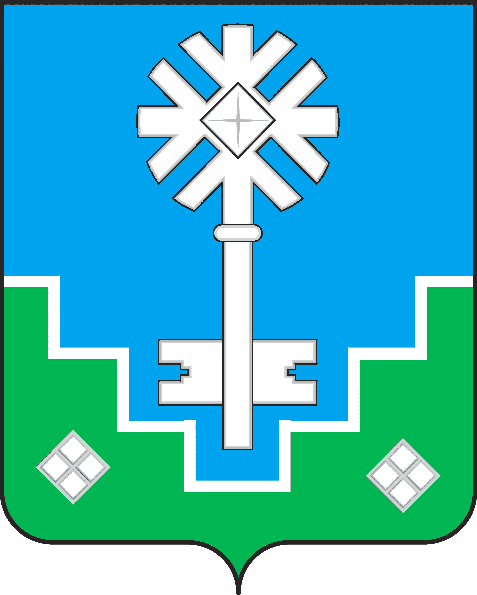 МУНИЦИПАЛЬНОЕ ОБРАЗОВАНИЕ «ГОРОД МИРНЫЙ»МИРНИНСКОГО РАЙОНА РЕСПУБЛИКИ САХА (ЯКУТИЯ)ГОРОДСКОЙ СОВЕТ САХА ӨРӨСПҮҮБҮЛҮКЭТЭ МИИРИНЭЙ ОРОЙУОНУН«МИИРИНЭЙ КУОРАТ» МУНИЦИПАЛЬНАЙ ТЭРИЛЛИИ КУОРАТ СЭБИЭТЭРЕШЕНИЕБЫhAAРЫЫ23.04.2021			 	                                                                       № IV– 40 – 17О досрочном прекращении полномочий депутата городского СоветаВ  соответствии  с  пунктом 2 части 10 статьи 40 Федерального закона от 06.10.2003 № 131-ФЗ «Об общих принципах организации местного самоуправления в Российской Федерации», пунктом 2 части 1 статьи 28 Устава МО «Город Мирный»           на основании личного заявления о  досрочном  сложении  полномочий                  депутата городского Совета О.В. Путинцевой городской Совет                           РЕШИЛ: Досрочно прекратить полномочия депутата городского Совета Путинцевой Ольги Владимировны в связи с отставкой по собственному желанию.Настоящее решение направить в избирательную комиссию муниципального образования «Город Мирный».Контроль исполнения настоящего решения возложить на заместителя председателя городского Совета В.А. Белова.Председатель городского Совета					                   Ю.Б. Мёдова